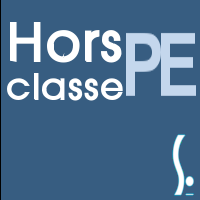 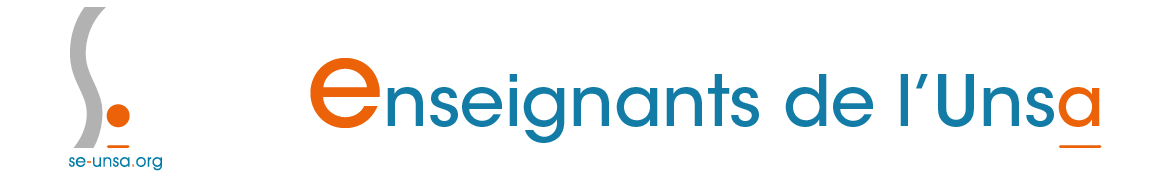 Je demande la vérification de mon passage à la Hors Classe par le SE-Unsa !Nom : Prénom :Date de naissance :Ecole d’affectation (Nom et Ville) :Adresse mail : Numéro de téléphone portable :Echelon au 31 août 2020 :Date de la dernière promotion :(cf I-Prof mon dossier)1er degré :Avis du DASEN :Excellent		Très satisfaisant		Satisfaisant		A consolider(Entourez l’appréciation qui vous concerne)AGS au 31/08/2020 (années – mois – jours) :Je suis adhérent(e) au SE Unsa : Oui			Non			Je souhaite adhérer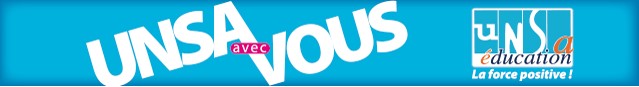 